Bolyandra IgorExperience:Documents and further information:HAVE ALL OIL TANKERS AND CHEMICAL TANKERS CERTIFICATE 2ND CLASS OF ENGINEERPosition applied for: 2nd EngineerDate of birth: 09.12.1968 (age: 48)Citizenship: UkraineResidence permit in Ukraine: NoCountry of residence: UkraineCity of residence: OdessaPermanent address: Odessa  Bannyi line . 3 app. 61Contact Tel. No: +38 (048) 733-02-64 / +38 (095) 087-48-30E-Mail: bolyandra.igor@rambler.ruU.S. visa: NoE.U. visa: NoUkrainian biometric international passport: Not specifiedDate available from: 25.04.2014English knowledge: ModerateMinimum salary: 6500 $ per monthPositionFrom / ToVessel nameVessel typeDWTMEBHPFlagShipownerCrewing3rd Engineer10.10.2013-14.02.2014ChemtangChemical Tanker35000B&W10686PANAMAInnovate UkraineAzamara group3rd Engineer10.10.2013-14.02.2014ChemtangChemical Tanker35000B&W10686PANAMAInnovate UkraineAzamara group3rd Engineer05.02.2013-07.07.2013MARVEAChemical Tanker40000B&W13378MALTAMinotaur Navigation Co. LtdEurocrew3rd Engineer05.02.2013-07.07.2013MARVEAChemical Tanker40000B&W13378MALTAMinotaur Navigation Co. LtdEurocrew3rd Engineer19.04.2012-02.10.2012LIBERAChemical Tanker40000B&W11665LiberiaMidas Shipping Company Inc.Eurocrew3rd Engineer19.04.2012-02.10.2012LIBERAChemical Tanker40000B&W11665LiberiaMidas Shipping Company Inc.Eurocrew3rd Engineer03.10.2011-11.02.2012MARVEAChemical Tanker40000B&W13378MALTAMinotaur Navigation Co. LtdEurocrew3rd Engineer03.10.2011-11.02.2012MARVEAChemical Tanker40000B&W13378MALTAMinotaur Navigation Co. LtdEurocrew3rd Engineer26.02.2011-11.08.2011LIBERAChemical Tanker40000B&W11665LiberiaMidas Shipping Company Inc.Eurocrew3rd Engineer26.02.2011-11.08.2011LIBERAChemical Tanker40000B&W11665LiberiaMidas Shipping Company Inc.Eurocrew3rd Engineer25.11.2010-18.01.2011MARVEAChemical Tanker40000B&W13378MALTAMinotaur Navigation Co. LtdEurocrew3rd Engineer25.11.2010-18.01.2011MARVEAChemical Tanker40000B&W13378MALTAMinotaur Navigation Co. LtdEurocrew3rd Engineer25.04.2010-26.09.2010LIBERAChemical Tanker40000B&W11665LiberiaMidas Shipping Company Inc.Eurocrew3rd Engineer25.04.2010-26.09.2010LIBERAChemical Tanker40000B&W11665LiberiaMidas Shipping Company Inc.Eurocrew3rd Engineer31.07.2009-23.01.2010Navig 8 MalouChemical Tanker50000B&W12889MALTAFourthone Corp. Trust Company ComplexAkmar Transport3rd Engineer31.07.2009-23.01.2010Navig 8 MalouChemical Tanker50000B&W12889MALTAFourthone Corp. Trust Company ComplexAkmar Transport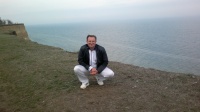 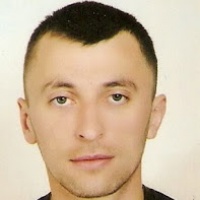 